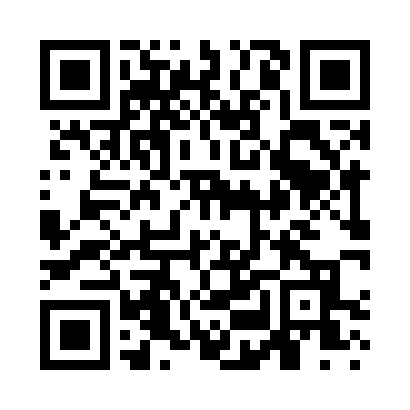 Prayer times for Vermontville, New York, USAMon 1 Jul 2024 - Wed 31 Jul 2024High Latitude Method: Angle Based RulePrayer Calculation Method: Islamic Society of North AmericaAsar Calculation Method: ShafiPrayer times provided by https://www.salahtimes.comDateDayFajrSunriseDhuhrAsrMaghribIsha1Mon3:235:161:005:088:4410:372Tue3:245:171:005:088:4410:363Wed3:255:171:015:088:4410:364Thu3:265:181:015:088:4410:355Fri3:275:181:015:088:4310:356Sat3:285:191:015:088:4310:347Sun3:295:201:015:088:4310:338Mon3:305:211:015:088:4210:329Tue3:325:211:025:088:4210:3110Wed3:335:221:025:088:4110:3011Thu3:345:231:025:088:4010:2912Fri3:355:241:025:088:4010:2813Sat3:375:251:025:088:3910:2714Sun3:385:261:025:088:3910:2615Mon3:395:261:025:088:3810:2516Tue3:415:271:025:078:3710:2317Wed3:425:281:035:078:3610:2218Thu3:445:291:035:078:3610:2119Fri3:455:301:035:078:3510:1920Sat3:475:311:035:078:3410:1821Sun3:485:321:035:068:3310:1622Mon3:505:331:035:068:3210:1523Tue3:515:341:035:068:3110:1324Wed3:535:351:035:068:3010:1225Thu3:555:361:035:058:2910:1026Fri3:565:371:035:058:2810:0927Sat3:585:381:035:058:2710:0728Sun3:595:391:035:048:2610:0529Mon4:015:411:035:048:2410:0330Tue4:035:421:035:038:2310:0231Wed4:045:431:035:038:2210:00